Об утверждении Положения о порядке использования средств резервного фонда администрации Цивильского муниципального округа Чувашской РеспубликиВ соответствии со статьей 81 Бюджетного кодекса Российской Федерации администрация Цивильского муниципального округа Чувашской Республики ПОСТАНОВЛЯЕТ:1. Утвердить прилагаемое Положение о порядке использования средств резервного фонда администрации Цивильского муниципального округа Чувашской Республики.2. Финансовому отделу администрации Цивильского муниципального округа Чувашской Республики обеспечить финансирование расходов из резервного фонда администрации Цивильского муниципального округа Чувашской Республики в соответствии с решениями администрации Цивильского муниципального округа Чувашской Республики о выделении средств из этого фонда.3. Контроль за использованием средств резервного фонда администрации Цивильского муниципального округа Чувашской Республики осуществляется финансовым отделом администрации Цивильского муниципального округа Чувашской Республики.4. Настоящее постановление вступает в силу после его официального опубликования (обнародования) и распространяется на правоотношения, возникшие с 01 января 2023 года.Глава Цивильскогомуниципального округа                                                                                               А.В. ИвановУтвержден
постановлением администрации
Цивильского муниципального округа
Чувашской Республики
от 25.01.2023г. N 34 Положение о порядке использования средств резервного фонда администрации Цивильского муниципального округа Чувашской Республики1. Настоящее Положение разработано в соответствии со статьей 81 Бюджетного кодекса Российской Федерации, Федеральным законом "О защите населения и территорий от чрезвычайных ситуаций природного и техногенного характера", Законом Чувашской Республики "О защите населения и территорий Чувашской Республики от чрезвычайных ситуаций природного и техногенного характера" и устанавливает порядок выделения и использования средств резервного фонда администрации Цивильского муниципального округа Чувашской Республики (далее - резервный фонд).2. Размер резервного фонда определяется решением Собрания депутатов о бюджете Цивильского муниципального округа Чувашской Республики на очередной финансовый год и плановый период.3. Средства резервного фонда направляются на финансовое обеспечение непредвиденных расходов, в том числе на:а) реализацию мероприятий по ликвидации чрезвычайных ситуаций, стихийных бедствий и их последствий муниципального характера на территории Цивильского муниципального округа Чувашской Республики;б) проведение неотложных ремонтных и аварийно-восстановительных работ на объектах жилищного фонда и социально значимых объектах образования, здравоохранения и социальной защиты населения (за исключением работ, проводимых при ликвидации чрезвычайных ситуаций, стихийных бедствий и их последствий муниципального характера на территории Цивильского муниципального округа Чувашской Республики);в) оказания гражданам единовременной материальной и (или) финансовой помощи с утратой ими имущества первой необходимости (из расчета за частично утраченное имущество до 5 000 рублей на каждого члена семьи, за полностью утраченное имущество до 10 000 рублей на каждого члена семьи);г) оплату муниципальных контрактов, заключенных от имени Цивильского муниципального округа Чувашской Республики на поставку товаров, выполнение работ, оказание услуг, подлежавших в соответствии с условиями этих муниципальных контрактов оплате в отчетном финансовом году;д) обеспечение софинансирования расходных обязательств Цивильского муниципального округа Чувашской Республики в соответствии с условиями предоставления межбюджетных трансфертов из федерального и республиканского бюджетов;е) реализацию других мероприятий непредвиденного характера для решения вопросов, отнесенных к полномочиям органов местного самоуправления, по решениям администрации Цивильского муниципального округа Чувашской Республики.Решения администрации Цивильского муниципального округа Чувашской Республики о выделении средств из резервного фонда принимаются в случае, когда средств, находящихся в распоряжении для осуществляющих эти мероприятия, недостаточно.4. Проекты распоряжений администрации Цивильского муниципального округа Чувашской Республики о выделении средств из резервного фонда с указанием размера выделяемых средств и направления их использования готовит финансовый отдел администрации Цивильского муниципального округа Чувашской Республики (далее - финансовый отдел) по поручениям администрации Цивильского муниципального округа Чувашской Республики.5. Для обоснования размеров запрашиваемых бюджетных ассигнований в финансовый отдел представляются документы с указанием размера испрашиваемых средств, включая сметно-финансовые расчеты, справку о наличии собственных резервов и материальных ресурсов, а также, в случае необходимости, данные о размере материального ущерба, заключение комиссии, экспертов в срок не позднее 30-ти дней со дня возникновения (угрозы возникновения) чрезвычайной ситуации.6. Граждане, оказавшиеся в трудной жизненной ситуации в связи с утратой имущества первой необходимости, могут обращаться в администрацию Цивильского муниципального округа Чувашской Республики с заявлением о выделении финансовой помощи из резервного фонда в срок не позднее 90-ти дней со дня возникновения такой ситуации с приложением следующих документов:- личное заявление от гражданина;- справка о составе семьи;- документ, удостоверяющий личность гражданина (копия с представлением оригинала, копия возврату не подлежит);- свидетельство о постановке гражданина на учет в налоговом органе с указанием идентификационного номера налогоплательщика (копия с представлением оригинала, копия возврату не подлежит);- справка органа исполнительной власти, уполномоченного на решение задач в области пожарной безопасности, подтверждающая факт возникновения пожара;- копия документа, подтверждающего право на занимаемое жилое помещение (свидетельство о государственной регистрации права собственности на жилое помещение или договор социального найма жилого помещения, или ордер на жилое помещение, или выписка из Единого государственного реестра недвижимости);- реквизиты счета гражданина для перечисления денежных средств;- копия страхового номера индивидуального лицевого счета (СНИЛС);- согласие на обработку персональных данных в целях назначения мер социальной поддержки по форме согласно к настоящему Положению.В случае чрезвычайной ситуации, в результате которой пострадало жилое помещение, единовременная материальная поддержка оказывается каждому из собственников указанного жилого помещения (основному нанимателю указанного жилого помещения).Гражданин несет полную ответственность за достоверность и полноту предоставляемых сведений.7. Структурные подразделения администрации Цивильского муниципального округа Чувашской Республики, иные уполномоченные органы, в распоряжение которых выделены средства резервного фонда, несут ответственность за целевое использование средств в порядке, установленном законодательством Российской Федерации, в течение одного месяца после проведения соответствующих мероприятий представляют в финансовый отдел отчет об использовании выделенных средств резервного фонда согласно приложению к настоящему Положению.8. Финансовый отдел администрации Цивильского муниципального округа Чувашской Республики совместно с сектором по делам ГО и ЧС, мобилизации и специальных программ администрации Цивильского муниципального округа Чувашской Республики организует учет и осуществляет контроль за целевым расходованием средств резервного фонда, выделенных на финансовое обеспечение непредвиденных расходов.Приложение к Положению о порядке использования средств резервного фонда администрации Цивильского муниципального округа Чувашской РеспубликиОтчет об использовании бюджетных ассигнований резервного фонда администрации Цивильского муниципального округа Чувашской Республики по состоянию на _________________ЧĂВАШ РЕСПУБЛИКИ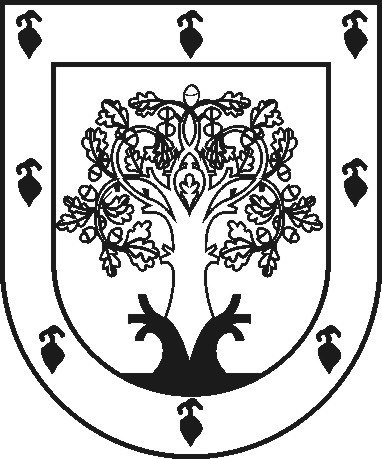 ЧУВАШСКАЯ РЕСПУБЛИКАÇĚРПӲМУНИЦИПАЛЛĂ ОКРУГĔНАДМИНИСТРАЦИЙĚЙЫШĂНУ2023ç. кăрлач уйӑхĕн 25-мӗшӗ 34 №Çěрпÿ хулиАДМИНИСТРАЦИЯ ЦИВИЛЬСКОГО МУНИЦИПАЛЬНОГО ОКРУГАПОСТАНОВЛЕНИЕ25 января 2023г. № 34 город ЦивильскNНаименование показателейДата, номер распоряжения главы администрацииКод бюджетной классификацииПредусмотрено средствОсвоено средствВсего расходовРуководитель(подпись)(расшифровка подписи)Главный бухгалтер(подпись)(расшифровка подписи)